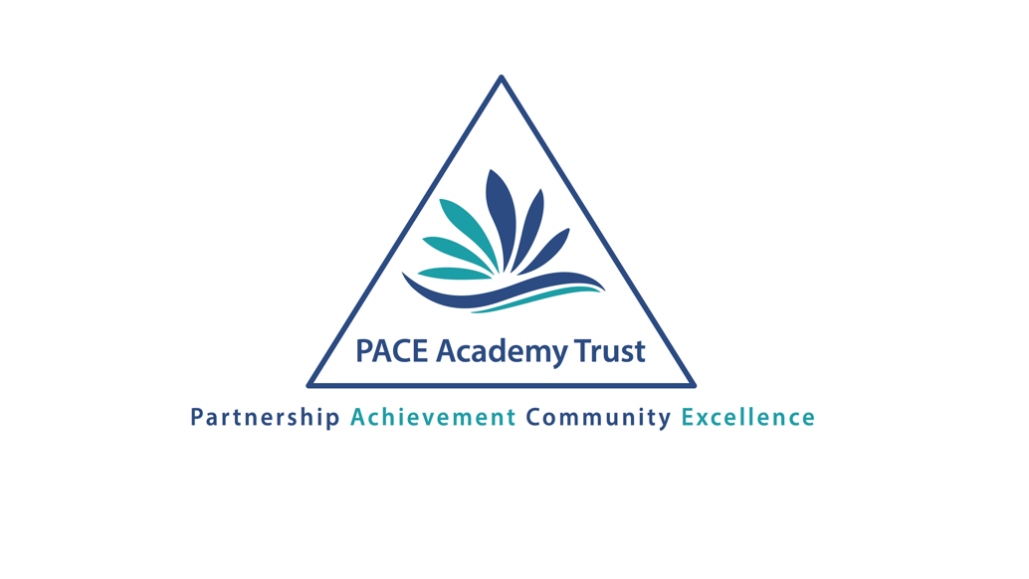 Mobile Phone PolicyChildren and mobile phones in schoolIn recent times there has been an increase, almost exclusively in Year 6, in children bringing phones to school. Although the vast majority of these are handed in to the office, there is now a need to clarify the rules and circumstances for their presence in school.There is generally no need for children to bring mobile phones to school. If as a parent or carer you feel that there are exceptional circumstances that warrant the bringing of a phone, then please complete the application form attached, which will be retained in the school office. The following conditions will apply:The phone must be clearly labelled with the child’s name and class;It should be a basic model that is suitable for phone calls and texts to ensure the safety of your child. Iphones and Samsung Galaxy models for example are highly expensive products that place your child at risk of theft. It also means that the office has potentially thousands of pounds worth of additional equipment to secure and ensure;It should be handed in to the school office no later than 8.50 in the morning;It should be collected straight after school;Under no circumstances may the phone be retained by your child during the course of the day and doing so will lead to its confiscation. I would also urge you to insist that your child does not use the phone for anything other than emergency reasons on the way to and from school.Ipods and other music devices may not be brought to school under any circumstances.  Listening to music on the way to and from school is both dangerous in terms of traffic awareness and also increases the risk of theft.Application for storage of mobile phone in schoolName:______________________________________	Class:________________I am writing to request that my child be allowed to store his/her phone in the school office during the day. The risks to his/her health and safety which would exist if they did not have a mobile phone with them as they walk to and from school are:I accept and understand the following conditions:The phone must be clearly labelled with the child’s name and class;It should be a basic model that is suitable for phone calls and texts to ensure the safety of your child. Iphones and Samsung Galaxy models for example are highly expensive products that place your child at risk of theft. It also means that the office has potentially thousands of pounds worth of additional equipment to secure and ensure;It should be handed in to the school office no later than 8.50 in the morning;It should be collected straight after school;Name of parent/carer:__________________________________________________Signature:____________________________________________________________Date:_____________________________………………………………………………………………………………………………………………………………………………………………………Executive Head Teacher responseI grant permission for the mobile phone to be stored in schoolI am unable to grant permission because: